                                                                    Istituto Comprensivo di Barzanò 				SEDE: Via Leonardo da Vinci, 22 – 23891 Barzanò (Lecco) C.F. 85001820134-  Cod. Min. LCIC80800X Tel. 039.955044 / 039.9272537 - Fax 039.9287473 e-mail: lcic80800x@istruzione.it sito web: www.icsbarzano.gov.itCirc. n° 37							                             Barzanò  02/11/2018A tutti i genitori della scuola secondaria di 1° grado. Segue il calendario dei “Consigli di classe” del mese di novembre, aperti ai genitori.MARTEDÌ 06  NOVEMBRE  MERCOLEDÌ 07  NOVEMBRE  	                            GIOVEDÌ 08  NOVEMBRE  		                            VENERDÌ 9  NOVEMBRE  		                            								IL DIRIGENTE SCOLASTICO								     Dott.ssa Roberta RizziniORACLASSI14,45 – 15,203 DSolo docenti        15,20 - 15,403 DConsiglio aperto ai genitori15,40 – 16,201 DSolo docenti16,20 - 16,401 DConsiglio aperto ai genitoriORACLASSI14,30 – 15,101 CSolo docenti        15,10 - 15,301 CConsiglio aperto ai genitori 15,30 – 16,102 CSolo docenti16,10 - 16,302 CConsiglio aperto ai genitori 16,30 – 17,103 CSolo docenti17,10 - 17,303 CConsiglio aperto ai genitoriORACLASSI14,30 – 15,101 BSolo docenti        15,10 - 15,301 BConsiglio aperto ai genitori 15,30 – 16,102 BSolo docenti16,10 - 16,302 BConsiglio aperto ai genitori 16,30 – 17,103 BSolo docenti17,10 - 17,303 BConsiglio aperto ai genitoriORACLASSI14,30 – 15,101 ASolo docenti        15,10 - 15,301 AConsiglio aperto ai genitori 15,30 – 16,102 ASolo docenti16,10 - 16,302 AConsiglio aperto ai genitori 16,30 – 17,103 ASolo docenti17,10 - 17,303 AConsiglio aperto ai genitori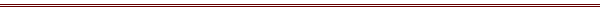 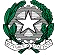 